המכינה הקדם צבאית "נחשון" - המדרשה הישראלית למנהיגות חברתית  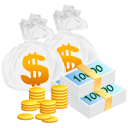 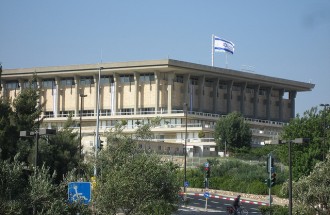 מחזור ט"ז הראשון, מצודת יואב 2012, התשע"ג, שבוע 13- פוליטיקה וכלכלהיום א25/11/12 יא כסלויום ב'26/11/12 יב כסלויום ג'27/11/12 יג כסלויום ד'28/11/12 יד כסלויום ה'29/11/12 טו כסלויום ו'30/11/12 טז כסלומנחה תורןדניאלמעייןשרוןרותםשרוןמעייןמוביל יוםתורנים7:15ארוחת בוקרארוחת בוקרארוחת בוקרארוחת בוקרארוחת בוקרארוחת בוקר8:00משבצת פתיחהח' פוליטיקהמד"סחוגי ביתח' פוליטיקההכנות8:30- פתיחה ליום משותףסיכום שבועפיזור עצמאי9:15הפסקההפסקההפסקההפסקההפסקההפסקה9:3010:00- בנייני האומה11:00- בנק ישראלפילוסופיהשמעון אזולאיהכנותליום פתוחגבי דאוסגזבר "מרץ""יש עתיד"הרב שי פירוןעופר שלח10:45זמן מובילי יוםזמן מובילי יוםזמן מובילי יוםזמן מובילי יוםזמן מובילי יוםזמן מובילי יום11:00הפסקההפסקההפסקההפסקההפסקההפסקה11:3012:30- בית המשפט העליון14:00- סיור בכנסתפוליטיקה וכלכלהתמי מולד חיויום פתוחאיתי ראובניNGO Monitor"עם שלם"הרב חיים אמסלםשבת שלוםפרשת וישלח13:00ארוחת צהריים + הפסקהארוחת צהריים + הפסקהארוחת צהריים + הפסקהארוחת צהריים + הפסקהארוחת צהריים + הפסקהארוחת צהריים + הפסקה16:0015:00- שיחה עם ח"כ ישראל רותם (ישראל ביתנו)נובמבר הציוניזאביקיום פתוחפעילותתורמתלקהילה14:00 מרץזהבה גלאון16:0015:00- שיחה עם ח"כ ישראל רותם (ישראל ביתנו)נובמבר הציוניזאביקיום פתוחפעילותתורמתלקהילה16:00- "יש סיכוי" שלומי צדקי17:15זמן אקטואליהזמן אקטואליהזמן אקטואליהזמן אקטואליהזמן אקטואליהזמן אקטואליה17:30הפסקההפסקההפסקההפסקההפסקההפסקה18:00מד"סשיווק קפיטליסטיאליק פרומצ'נקורעיון פוליטיגלעדפעילותתורמתלקהילהחד"שדוב חנין19:30ארוחת ערבארוחת ערבארוחת ערבארוחת ערבארוחת ערבארוחת ערב20:30"למה לי פוליטיקה עכשיו?..."דניאלהכנות ליום פתוחח' גיוסיםערבצוותמשבצת סיכוםח' פוליטיקהמעגלי דיוןפוליטיים22:00עיבוד יומי, תדרוך למחר, וזמן הודעותעיבוד יומי, תדרוך למחר, וזמן הודעותעיבוד יומי, תדרוך למחר, וזמן הודעותעיבוד יומי, תדרוך למחר, וזמן הודעותעיבוד יומי, תדרוך למחר, וזמן הודעותעיבוד יומי, תדרוך למחר, וזמן הודעותציפורילילה         00:3002:3004:30ציפורילילה         00:3002:3004:30ציפורילילה         00:3002:3004:30